ПОСТАНОВЛЕНИЕ                № 308                                                                            от 30 декабря 2016 года      Руководствуясь Федеральным законом от 06.10.2003 № 131-ФЗ (в ред. от 30.03.2015 № 64-ФЗ) «Об общих принципах организации местного самоуправления в Российской Федерации», Жилищным Кодексом Российской Федерации, а также в целях обеспечения бесперебойного и качественного водоснабжения, в соответствии с Федеральным законом от 7 декабря 2011 г. N 416-ФЗ "О водоснабжении и водоотведении"         1.Передать ООО «Водолей» во временное пользование   объекты водоснабжения, расположенные: - Республика Башкортостан Стерлитамакский район Октябрьский сельсовет с. Октябрьское протяженностью 9,5  км ;для использования в целях: обеспечения бесперебойного и качественного водоснабжения, согласно приложению.   2. Администрации сельского поселения Октябрьский сельсовет муниципального района Стерлитамакский район Республики Башкортостан  в установленном порядке:- передать имущество, указанное в ч. 1 настоящего постановления ООО «Водолей» во временное пользование.  3.Контроль за исполнением настоящего постановления оставляю за собой.Глава сельского поселенияОктябрьский сельсовет Муниципального района Стерлитамакский районРеспублики Башкортостан                                                                           Г.Я.ГафиеваПриложение                                        к постановлению о передаче имущества во временное  пользование  от 30.12. 2016 г. №308Перечень  имущества,  находящегося  на территории сельского  поселения Октябрьский сельсовет  муниципального района Стерлитамакский район Республики Башкортостан,  передаваемых во временное  пользование    ООО «Водолей»Башkортостан РеспубликаһыныңСтəрлетамаk районымуниципаль районыныңОктябрь ауыл советыауыл биләмәһеХЄКИМИЯТЕ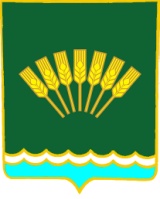 Администрация сельского поселенияОктябрьский сельсоветмуниципального районаСтерлитамакский район Республики Башкортостан№ п/пНаименование объекта (краткая характеристика)МестонахожденияГод ввода в эксплуатациюПротяженность (км.)первоначальная стоимость, руб.амортизацияостаточная стоимость, руб., по состоянию на 30.12.2016123457897891Водопровод с. ОктябрьскоеРеспублика Башкортостан Стерлитамакский район Октябрьский сельсовет д. Северная  2015 г.9,5 18млн 500 тыс.1%18млн 500 тыс.